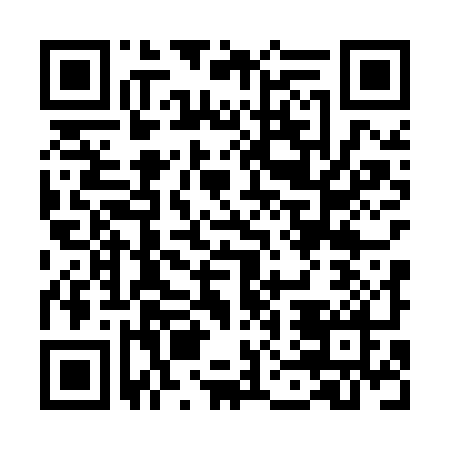 Ramadan times for Foros da Canada, PortugalMon 11 Mar 2024 - Wed 10 Apr 2024High Latitude Method: Angle Based RulePrayer Calculation Method: Muslim World LeagueAsar Calculation Method: HanafiPrayer times provided by https://www.salahtimes.comDateDayFajrSuhurSunriseDhuhrAsrIftarMaghribIsha11Mon5:245:246:5212:454:556:396:398:0112Tue5:235:236:5012:454:556:406:408:0213Wed5:215:216:4912:444:566:416:418:0314Thu5:205:206:4712:444:576:426:428:0415Fri5:185:186:4612:444:586:436:438:0516Sat5:165:166:4412:444:586:446:448:0617Sun5:155:156:4312:434:596:456:458:0718Mon5:135:136:4112:435:006:456:458:0819Tue5:125:126:4012:435:006:466:468:0920Wed5:105:106:3812:425:016:476:478:1021Thu5:085:086:3712:425:026:486:488:1222Fri5:075:076:3512:425:026:496:498:1323Sat5:055:056:3312:425:036:506:508:1424Sun5:035:036:3212:415:046:516:518:1525Mon5:025:026:3012:415:046:526:528:1626Tue5:005:006:2912:415:056:536:538:1727Wed4:584:586:2712:405:066:546:548:1828Thu4:564:566:2612:405:066:556:558:1929Fri4:554:556:2412:405:076:566:568:2030Sat4:534:536:2312:395:086:576:578:2131Sun5:515:517:211:396:087:587:589:221Mon5:505:507:201:396:097:597:599:232Tue5:485:487:181:396:098:008:009:243Wed5:465:467:171:386:108:008:009:264Thu5:445:447:151:386:118:018:019:275Fri5:435:437:141:386:118:028:029:286Sat5:415:417:121:376:128:038:039:297Sun5:395:397:111:376:128:048:049:308Mon5:375:377:091:376:138:058:059:319Tue5:365:367:081:376:138:068:069:3310Wed5:345:347:061:366:148:078:079:34